CERTIFICATE OF COMPLETION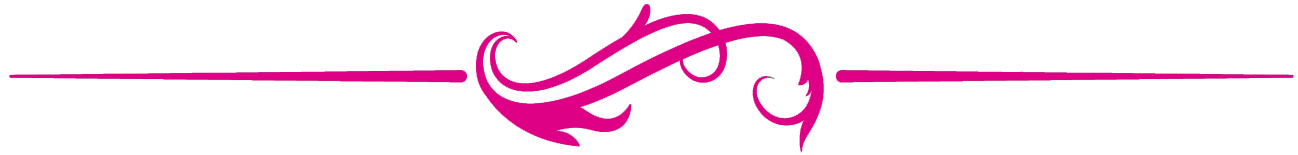 This Certificate is Presented to:________________________________________________For Successfully Completing the Department of Social Services Community Options PCA Training and Certification Test on _____/_____/_____.Signed by__________________________Agency Name__________________________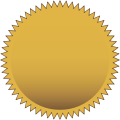 